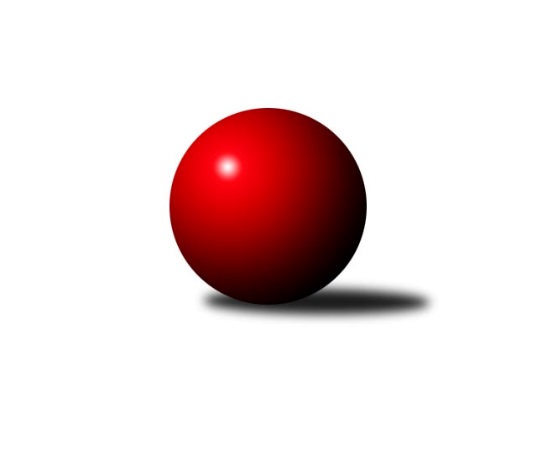 Č.3Ročník 2015/2016	13.10.2015Nejlepšího výkonu v tomto kole: 1718 dosáhlo družstvo: TJ Horní Benešov ˝E˝Meziokresní přebor-Bruntál, Opava 2015/2016Výsledky 3. kolaSouhrnný přehled výsledků:KK PEPINO Bruntál ˝B˝	- TJ Jiskra Rýmařov ˝C˝	4:6	1391:1501		12.10.TJ Kovohutě Břidličná ˝C˝	- TJ Horní Benešov ˝F˝	8:2	1544:1511		12.10.KK Minerva Opava ˝C˝	- TJ Horní Benešov ˝E˝	4:6	1632:1718		12.10.TJ Horní Benešov ˝D˝	- TJ Sokol Chvalíkovice ˝B˝	8:2	1599:1541		12.10.KK PEPINO Bruntál	- RSKK Raciborz	10:0	1498:1343		13.10.TJ Kovohutě Břidličná ˝D˝	- TJ Opava ˝D˝	10:0	1601:1395		13.10.Tabulka družstev:	1.	TJ Kovohutě Břidličná ˝D˝	3	3	0	0	28 : 2 	 	 1645	6	2.	KK PEPINO Bruntál	3	3	0	0	22 : 8 	 	 1576	6	3.	TJ Horní Benešov ˝D˝	3	2	0	1	20 : 10 	 	 1575	4	4.	TJ Horní Benešov ˝E˝	3	2	0	1	18 : 12 	 	 1575	4	5.	KK Minerva Opava ˝C˝	3	2	0	1	18 : 12 	 	 1563	4	6.	TJ Jiskra Rýmařov ˝C˝	3	2	0	1	16 : 14 	 	 1562	4	7.	TJ Opava ˝D˝	3	2	0	1	14 : 16 	 	 1464	4	8.	TJ Kovohutě Břidličná ˝C˝	3	1	0	2	16 : 14 	 	 1460	2	9.	RSKK Raciborz	3	1	0	2	8 : 22 	 	 1467	2	10.	KK PEPINO Bruntál ˝B˝	3	0	0	3	10 : 20 	 	 1357	0	11.	TJ Sokol Chvalíkovice ˝B˝	3	0	0	3	6 : 24 	 	 1509	0	12.	TJ Horní Benešov ˝F˝	3	0	0	3	4 : 26 	 	 1524	0Podrobné výsledky kola:	 KK PEPINO Bruntál ˝B˝	1391	4:6	1501	TJ Jiskra Rýmařov ˝C˝	Michal Nepožitek	 	 154 	 160 		314 	 0:2 	 407 	 	206 	 201		Pavel Přikryl	Barbora Nepožitková	 	 156 	 149 		305 	 0:2 	 381 	 	190 	 191		Pavel Švan	Josef Novotný	 	 193 	 193 		386 	 2:0 	 359 	 	190 	 169		Stanislav Lichnovský	Jan Mlčák	 	 180 	 206 		386 	 2:0 	 354 	 	165 	 189		Miroslav Langerrozhodčí: Nejlepší výkon utkání: 407 - Pavel Přikryl	 TJ Kovohutě Břidličná ˝C˝	1544	8:2	1511	TJ Horní Benešov ˝F˝	Luděk Häusler	 	 192 	 156 		348 	 0:2 	 380 	 	195 	 185		Miroslav Petřek st.	Josef Kočař	 	 208 	 168 		376 	 2:0 	 370 	 	178 	 192		Pavla Hendrychová	Jaroslav Zelinka	 	 188 	 229 		417 	 2:0 	 380 	 	187 	 193		Zdeněk Kment	Leoš Řepka ml.	 	 190 	 213 		403 	 2:0 	 381 	 	195 	 186		Jaromír Hendrych st.rozhodčí: Nejlepší výkon utkání: 417 - Jaroslav Zelinka	 KK Minerva Opava ˝C˝	1632	4:6	1718	TJ Horní Benešov ˝E˝	Gabriela Beinhaeurová	 	 194 	 227 		421 	 2:0 	 417 	 	216 	 201		Roman Swaczyna	Lenka Hrnčířová	 	 215 	 194 		409 	 0:2 	 446 	 	212 	 234		Zdeněk Janák	Martin Bičík	 	 189 	 185 		374 	 0:2 	 446 	 	217 	 229		Petr Kozák	Oldřich Tomečka	 	 216 	 212 		428 	 2:0 	 409 	 	203 	 206		Zdeněk Černýrozhodčí: Nejlepšího výkonu v tomto utkání: 446 kuželek dosáhli: Zdeněk Janák, Petr Kozák	 TJ Horní Benešov ˝D˝	1599	8:2	1541	TJ Sokol Chvalíkovice ˝B˝	Zdeňka Habartová	 	 204 	 183 		387 	 2:0 	 324 	 	164 	 160		Adéla Vaidová	Jan Fadrný	 	 198 	 208 		406 	 2:0 	 405 	 	208 	 197		Dalibor Krejčiřík	Zdeněk Smrža	 	 192 	 205 		397 	 2:0 	 395 	 	202 	 193		Otto Mückstein	Jindřich Dankovič	 	 183 	 226 		409 	 0:2 	 417 	 	201 	 216		David Beinhauerrozhodčí: Nejlepší výkon utkání: 417 - David Beinhauer	 KK PEPINO Bruntál	1498	10:0	1343	RSKK Raciborz	František Ocelák	 	 181 	 177 		358 	 2:0 	 335 	 	155 	 180		Krzysztof Wróblewski	Pavel Dvořák	 	 186 	 160 		346 	 2:0 	 342 	 	160 	 182		Dariusz Jaszewski	Tomáš Janalík	 	 209 	 194 		403 	 2:0 	 334 	 	171 	 163		Marek Prusicki	Richard Janalík	 	 194 	 197 		391 	 2:0 	 332 	 	175 	 157		Mariusz Gierczakrozhodčí: Nejlepší výkon utkání: 403 - Tomáš Janalík	 TJ Kovohutě Břidličná ˝D˝	1601	10:0	1395	TJ Opava ˝D˝	Ladislav Stárek st.	 	 190 	 211 		401 	 2:0 	 307 	 	157 	 150		Vilibald Marker	Jiří Večeřa	 	 194 	 196 		390 	 2:0 	 387 	 	182 	 205		Lenka Markusová	Ota Pidima	 	 223 	 201 		424 	 2:0 	 388 	 	218 	 170		Vladislav Kobelár	Jan Doseděl	 	 189 	 197 		386 	 2:0 	 313 	 	167 	 146		Karel Michalkarozhodčí: Nejlepší výkon utkání: 424 - Ota PidimaPořadí jednotlivců:	jméno hráče	družstvo	celkem	plné	dorážka	chyby	poměr kuž.	Maximum	1.	Petr Kozák 	TJ Horní Benešov ˝E˝	438.00	300.0	138.0	3.5	2/3	(446)	2.	Zdeněk Smrža 	TJ Horní Benešov ˝D˝	431.75	295.5	136.3	3.5	2/2	(455)	3.	Jan Doseděl 	TJ Kovohutě Břidličná ˝D˝	426.75	280.5	146.3	4.5	2/2	(454)	4.	Jiří Večeřa 	TJ Kovohutě Břidličná ˝D˝	424.25	290.5	133.8	6.5	2/2	(447)	5.	Ota Pidima 	TJ Kovohutě Břidličná ˝D˝	413.00	283.0	130.0	4.5	2/2	(424)	6.	Leoš Řepka ml. 	TJ Kovohutě Břidličná ˝C˝	412.75	288.8	124.0	3.3	2/2	(417)	7.	Gabriela Beinhaeurová 	KK Minerva Opava ˝C˝	412.67	289.7	123.0	7.0	3/3	(443)	8.	Tomáš Janalík 	KK PEPINO Bruntál	412.25	284.3	128.0	5.0	2/2	(434)	9.	Pavel Švan 	TJ Jiskra Rýmařov ˝C˝	408.33	286.3	122.0	6.3	3/3	(433)	10.	Zdeněk Janák 	TJ Horní Benešov ˝E˝	408.00	280.0	128.0	6.0	2/3	(446)	11.	Zdeněk Černý 	TJ Horní Benešov ˝E˝	401.00	281.7	119.3	3.3	3/3	(409)	12.	Otto Mückstein 	TJ Sokol Chvalíkovice ˝B˝	400.33	282.7	117.7	11.0	3/3	(412)	13.	David Beinhauer 	TJ Sokol Chvalíkovice ˝B˝	399.00	272.5	126.5	8.5	2/3	(417)	14.	Zdeněk Kment 	TJ Horní Benešov ˝F˝	398.00	279.5	118.5	7.5	2/2	(417)	15.	Jan Fadrný 	TJ Horní Benešov ˝D˝	396.50	279.8	116.8	8.0	2/2	(406)	16.	Oldřich Tomečka 	KK Minerva Opava ˝C˝	394.67	289.3	105.3	9.3	3/3	(428)	17.	Pavel Přikryl 	TJ Jiskra Rýmařov ˝C˝	393.00	278.3	114.7	9.3	3/3	(407)	18.	Martin Kaduk 	KK PEPINO Bruntál	393.00	283.5	109.5	12.5	2/2	(414)	19.	Zdeňka Habartová 	TJ Horní Benešov ˝D˝	391.00	282.0	109.0	10.0	2/2	(395)	20.	Josef Novotný 	KK PEPINO Bruntál ˝B˝	389.50	271.3	118.3	8.0	2/2	(406)	21.	František Ocelák 	KK PEPINO Bruntál	389.50	279.5	110.0	10.5	2/2	(421)	22.	Jaromír Hendrych st. 	TJ Horní Benešov ˝F˝	389.25	280.0	109.3	6.8	2/2	(402)	23.	Mariusz Gierczak 	RSKK Raciborz	385.33	267.0	118.3	5.7	3/3	(424)	24.	Jaroslav Zelinka 	TJ Kovohutě Břidličná ˝C˝	385.00	270.8	114.3	10.3	2/2	(417)	25.	Miroslav Langer 	TJ Jiskra Rýmařov ˝C˝	385.00	277.3	107.7	9.0	3/3	(410)	26.	Barbora Víchová 	TJ Sokol Chvalíkovice ˝B˝	383.00	273.5	109.5	12.0	2/3	(408)	27.	Roman Swaczyna 	TJ Horní Benešov ˝E˝	383.00	277.0	106.0	10.7	3/3	(417)	28.	Stanislav Lichnovský 	TJ Jiskra Rýmařov ˝C˝	375.67	267.3	108.3	9.0	3/3	(393)	29.	Krzysztof Wróblewski 	RSKK Raciborz	375.00	261.3	113.7	8.0	3/3	(408)	30.	Pavla Hendrychová 	TJ Horní Benešov ˝F˝	371.00	262.5	108.5	10.5	2/2	(385)	31.	Jan Mlčák 	KK PEPINO Bruntál ˝B˝	370.25	269.5	100.8	8.8	2/2	(386)	32.	Dariusz Jaszewski 	RSKK Raciborz	365.67	265.7	100.0	11.0	3/3	(383)	33.	Lenka Markusová 	TJ Opava ˝D˝	365.50	269.0	96.5	12.5	2/2	(387)	34.	Pavel Dvořák 	KK PEPINO Bruntál	362.50	270.0	92.5	12.3	2/2	(380)	35.	Miroslav Petřek  st.	TJ Horní Benešov ˝F˝	356.00	262.0	94.0	10.0	2/2	(380)	36.	Daniel Beinhauer 	TJ Sokol Chvalíkovice ˝B˝	352.50	251.0	101.5	11.5	2/3	(358)	37.	Zbyněk Tesař 	TJ Horní Benešov ˝D˝	352.50	258.5	94.0	13.5	2/2	(390)	38.	Lenka Hrnčířová 	KK Minerva Opava ˝C˝	351.33	253.0	98.3	13.0	3/3	(409)	39.	Jan Kriwenky 	TJ Horní Benešov ˝E˝	341.00	253.0	88.0	16.0	2/3	(350)	40.	Josef Kočař 	TJ Kovohutě Břidličná ˝C˝	335.50	244.5	91.0	13.5	2/2	(376)	41.	Karel Michalka 	TJ Opava ˝D˝	326.00	255.5	70.5	20.0	2/2	(339)	42.	Adéla Vaidová 	TJ Sokol Chvalíkovice ˝B˝	325.50	243.0	82.5	20.0	2/3	(327)	43.	Lubomír Khýr 	TJ Kovohutě Břidličná ˝C˝	318.50	228.0	90.5	16.5	2/2	(321)	44.	Marek Prusicki 	RSKK Raciborz	316.00	218.0	98.0	16.5	2/3	(334)	45.	Barbora Nepožitková 	KK PEPINO Bruntál ˝B˝	308.25	227.3	81.0	21.3	2/2	(322)		Radek Fischer 	KK Minerva Opava ˝C˝	439.00	302.0	137.0	12.0	1/3	(439)		Jan Chovanec 	TJ Opava ˝D˝	429.00	301.0	128.0	7.0	1/2	(429)		Josef Klapetek 	TJ Opava ˝D˝	407.00	282.0	125.0	6.0	1/2	(407)		Dalibor Krejčiřík 	TJ Sokol Chvalíkovice ˝B˝	405.00	295.0	110.0	10.0	1/3	(405)		Richard Janalík 	KK PEPINO Bruntál	403.00	272.0	131.0	6.5	1/2	(415)		Milan Franer 	TJ Opava ˝D˝	402.00	277.0	125.0	8.0	1/2	(402)		Lubomír Bičík 	KK Minerva Opava ˝C˝	401.00	277.0	124.0	7.0	1/3	(401)		Ladislav Stárek st. 	TJ Kovohutě Břidličná ˝D˝	396.50	267.0	129.5	6.0	1/2	(401)		Jindřich Dankovič 	TJ Horní Benešov ˝D˝	395.00	275.0	120.0	9.5	1/2	(409)		Cezary Koczorski 	RSKK Raciborz	391.00	281.0	110.0	7.0	1/3	(391)		Miroslava Hendrychová 	TJ Opava ˝D˝	389.00	271.5	117.5	13.0	1/2	(409)		Vladislav Kobelár 	TJ Opava ˝D˝	388.00	274.0	114.0	14.0	1/2	(388)		Anna Dosedělová 	TJ Kovohutě Břidličná ˝C˝	378.00	284.0	94.0	13.0	1/2	(378)		Martin Bičík 	KK Minerva Opava ˝C˝	374.00	278.0	96.0	16.0	1/3	(374)		Vladimír Štrbík 	TJ Kovohutě Břidličná ˝D˝	365.00	245.0	120.0	9.0	1/2	(365)		Jiří Novák 	TJ Opava ˝D˝	365.00	253.0	112.0	10.0	1/2	(365)		Luděk Häusler 	TJ Kovohutě Břidličná ˝C˝	348.00	259.0	89.0	11.0	1/2	(348)		Vilibald Marker 	TJ Opava ˝D˝	307.00	231.0	76.0	21.0	1/2	(307)		Adéla Orságová 	KK PEPINO Bruntál ˝B˝	295.00	243.0	52.0	30.0	1/2	(295)		Michal Nepožitek 	KK PEPINO Bruntál ˝B˝	283.00	214.5	68.5	24.0	1/2	(314)Sportovně technické informace:Starty náhradníků:registrační číslo	jméno a příjmení 	datum startu 	družstvo	číslo startu13818	Miroslav Langer	12.10.2015	TJ Jiskra Rýmařov ˝C˝	3x8888	Pavel Přikryl	12.10.2015	TJ Jiskra Rýmařov ˝C˝	3x22279	Pavel Švan	12.10.2015	TJ Jiskra Rýmařov ˝C˝	3x22843	Stanislav Lichnovský	12.10.2015	TJ Jiskra Rýmařov ˝C˝	3x14138	Josef Novotný	12.10.2015	KK PEPINO Bruntál ˝B˝	3x
Hráči dopsaní na soupisku:registrační číslo	jméno a příjmení 	datum startu 	družstvo	Program dalšího kola:4. kolo19.10.2015	po	16:30	TJ Horní Benešov ˝F˝ - KK PEPINO Bruntál	19.10.2015	po	17:00	TJ Sokol Chvalíkovice ˝B˝ - TJ Horní Benešov ˝E˝	19.10.2015	po	17:00	TJ Opava ˝D˝ - TJ Kovohutě Břidličná ˝C˝	19.10.2015	po	18:00	TJ Jiskra Rýmařov ˝C˝ - KK Minerva Opava ˝C˝	19.10.2015	po	18:00	RSKK Raciborz - KK PEPINO Bruntál ˝B˝	19.10.2015	po	18:30	TJ Horní Benešov ˝D˝ - TJ Kovohutě Břidličná ˝D˝	Nejlepší šestka kola - absolutněNejlepší šestka kola - absolutněNejlepší šestka kola - absolutněNejlepší šestka kola - absolutněNejlepší šestka kola - dle průměru kuželenNejlepší šestka kola - dle průměru kuželenNejlepší šestka kola - dle průměru kuželenNejlepší šestka kola - dle průměru kuželenNejlepší šestka kola - dle průměru kuželenPočetJménoNázev týmuVýkonPočetJménoNázev týmuPrůměr (%)Výkon1xZdeněk JanákHor.Beneš.E4461xPavel PřikrylRýmařov C114.644071xPetr KozákHor.Beneš.E4461xTomáš JanalíkPEPINO113.524031xOldřich TomečkaMinerva C4281xPetr KozákHor.Beneš.E110.284461xOta PidimaBřidličná D4241xZdeněk JanákHor.Beneš.E110.284462xGabriela BeinhaeurováMinerva C4212xRichard JanalíkPEPINO110.143911xDavid BeinhauerChvalíkov. B4171xOta PidimaBřidličná D109.96424